September 2, 2021Docket No. A-2021-3028142Utility Code: 1224487EMAIL TOM WILLETTS VP OF OPERATIONSGRAND ENERGY LLC15215 NORTH KIERLAND BOULEVARD UNIT 830SCOTTSDALE AZ  85254service@grand-energy.com RE: Natural Gas Supplier License Application Dear Mr. Willetts:On August 26, 2021, the Public Utility Commission accepted Grand Energy, LLC’s (Grand Energy) application for a Natural Gas Supplier license.  The application was incomplete.  In order for us to complete our analysis of your application, the Energy Industry Group requires answers to the attached questions.  Please be advised that you are directed to forward the requested information to the Commission within 30 days of receipt of this letter.  Failure to respond may result in the application being denied.  As well, if Grand Energy has decided to withdraw its application, please reply notifying the Commission of such a decision.Please forward the information to the Secretary of the Commission at the address listed below.  When submitting documents, all documents requiring notary stamps must have original signatures.  Please note that some responses may be e-filed to your case, http://www.puc.pa.gov/efiling/default.aspx.   A list of document types allowed to be e-filed can be found at http://www.puc.pa.gov/efiling/DocTypes.aspx.Rosemary Chiavetta, SecretaryPennsylvania Public Utility Commission400 North StreetHarrisburg, PA 17120Your answers should be verified per 52 Pa Code § 1.36.  Accordingly, you must provide the following statement with your responses:I, ________________, hereby state that the facts above set forth are true and correct to the best of my knowledge, information and belief, and that I expect to be able to prove the same at a hearing held in this matter.  I understand that the statements herein are made subject to the penalties of 18 Pa. C.S. § 4904 (relating to unsworn falsification to authorities).The blank should be filled in with the name of the appropriate company representative, and the signature of that representative should follow the statement.In addition, to expedite completion of the application, please also e-mail the information to Lee Yalcin at lyalcin@pa.gov.  Please direct any questions to Lee Yalcin, Bureau of Technical Utility Services, at lyalcin@pa.gov (preferred) or (717) 787-6723.  							Sincerely,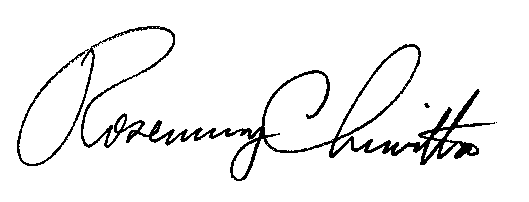 	Rosemary Chiavetta	SecretaryEnclosure Cc: NATARA FELLER ESQFELLER LAW GROUP PLLC159 20TH STREET SUITE 1BBROOKLYN NY  11232regulatory@feller.law Docket No.  A-2021-3028142Grand Energy, LLC Data Requests1.	Reference Application, Section 1.a, Identity of Applicant – Applicant failed to provide the applicant’s web address. Please provide an updated application page with the appropriate corrections. 2.	Reference Application, Section 7. a Bonding Letters –Please update all bonding letters to match the proposed customer classes, natural gas distribution company (NGDC) service territories and the proposed operations.  Bonding letters should indicate that Grand Energy has met the NGDCs’ credit requirements. Alternatively, please resubmit updated application pages for NGDC service territory and proposed operations. 3.	Reference Application, Section 7.b, Financial Fitness – Applicant provided minimal documentation to demonstrate financial fitness.  Please provide financial fitness documentation that includes three recent consecutive months of bank statements and the most recent 2 years of income tax filings. If applicable provide copies of an extension. 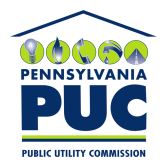 COMMONWEALTH OF PENNSYLVANIAPENNSYLVANIA PUBLIC UTILITY COMMISSION400 NORTH STREET, HARRISBURG, PA 17120IN REPLY PLEASE REFER TO OUR FILE